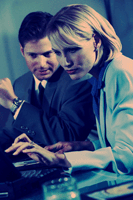 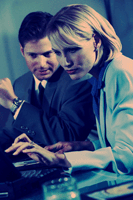 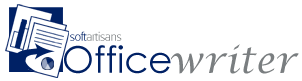 Note: Best viewed in Print Layout modeThis document was generated for:«Name»Of the company:«Company»Generated at:«DateTime»